Θ Ε Μ Α: «Αποσπάσεις εκπαιδευτικών κλάδων ΠΕ81-ΠΕ82-ΠΕ83-ΠΕ84-ΠΕ85-ΠΕ88-ΠΕ89 από σχολείο σε σχολείο και ΕΕΕΕΚ του ΠΥΣΔΕ Άρτας για το διδακτικό έτος 2021 - 2022»Παρακαλούνται οι εκπαιδευτικοί των κλάδων ΠΕ81-ΠΕ82-ΠΕ83-ΠΕ84-ΠΕ85-ΠΕ88-ΠΕ89 αν επιθυμούν να αποσπασθούν:α) από σχολείο σε σχολείο της Δ/νσης Δ.Ε. Άρτας και β) στο ΕΕΕΕΚ της Δ/νσης Δ.Ε. Άρτας, μπορούν να υποβάλουν  σχετική αίτηση, σύμφωνα με τα συνοδευτικά έντυπα. Αιτήσεις που δε θα είναι σύμφωνες με το έντυπο δε θα ληφθούν υπόψη.ΚΕΦΑΛΑΙΟ Α’ΔΙΑΔΙΚΑΣΙΑ ΥΠΟΒΟΛΗΣ ΑΙΤΗΣΕΩΝ   Οι ενδιαφερόμενοι για απόσπαση εκπαιδευτικοί θα πρέπει αφού λάβουν υπόψη τους τα παρακάτω, να συμπληρώσουν και να καταθέσουν, με αποκλειστική ευθύνη τους μέσω email (mail@dide.art.sch.gr) και μέχρι την Πέμπτη 02-09-2021 και ώρα 23:59, την αίτησή τους. Σύμφωνα με τις διατάξεις του άρθρου 16 περ. Γ΄ του Ν. 1566/85, οι αποσπάσεις θα γίνουν από το  ΠΥΣΔΕ μόνο για εξαιρετικούς λόγους και εφόσον υπάρχει ευχέρεια και δυνατότητα.Όσοι εκπαιδευτικοί είχαν καταθέσει δικαιολογητικά για τη βελτίωση θέσης, δεν απαιτείται να τα καταθέσουν εκ νέου. Τα στοιχεία που δηλώνονται στην αίτηση απόσπασης εντός ΠΥΣΔΕ έχουν την έννοια της Υπεύθυνης Δήλωσης με βάση τα οριζόμενα στο άρθρο 8 του Ν. 1599/86 και ψευδής δήλωση συνεπάγεται κυρώσεις που προβλέπονται από την παράγραφο 6 του άρθρου 22 του παραπάνω νόμου.Μετά την υποβολή των αιτήσεων δε θα γίνονται δεκτές τροποποιήσεις (προσθήκες - διαγραφές) των σχολείων απόσπασης.Οι εκπαιδευτικοί έχουν τη δυνατότητα να επιλέξουν όλα τα σχολεία.Τα δικαιολογητικά των εκπαιδευτικών που ενδιαφέρονται για απόσπαση στο ΕΕΕΕΚ της Διεύθυνσης Δ.Ε. Άρτας να συμπληρωθούν στην παρ. Δ. Παρατηρήσεις της αίτησης απόσπασης εντός ΠΥΣΔΕ 2021-2022. ΚΕΦΑΛΑΙΟ Β΄Α. ΑΠΟΣΠΑΣΕΙΣ ΜΕ ΚΡΙΤΗΡΙΑ ΜΟΡΙΟΔΟΤΗΣΗΣ1. ΤΡΟΠΟΣ ΜΟΡΙΟΔΟΤΗΣΗΣ Για τις αποσπάσεις από σχολείο σε σχολείο, λαμβάνονται υπόψη τα εξής κριτήρια: 1) η συνολική υπηρεσία, που αποτιμάται κλιμακωτά ως ακολούθως: α) μία (1) μονάδα για κάθε έτος από 1 έως και 10 έτη υπηρεσίας β) 1,5 μονάδες για κάθε έτος από 10 έτη και άνω έως και 20 έτη γ) δύο (2) μονάδες για κάθε έτος υπηρεσίας από 20 έτη και άνω 2) η συνυπηρέτηση, που αποτιμάται με δέκα (10) μονάδες, 3) η εντοπιότητα, που αποτιμάται με τέσσερις (4) μονάδες, 4) οι οικογενειακοί λόγοι, που αποτιμώνται ως εξής: Οι έγγαμοι εκπαιδευτικοί λαμβάνουν τέσσερις (4) μονάδες. Ίδιο αριθμό μονάδων λαμβάνουν και οι διαζευγμένοι ή σε διάσταση γονείς εκπαιδευτικοί στους οποίους έχει ανατεθεί νόμιμα η επιμέλεια άγαμων ανήλικων ή σπουδαζόντων παιδιών (φυσικών, θετών ή αναγνωρισμένων). Οι εκπαιδευτικοί σε χηρεία λαμβάνουν δώδεκα (12) μονάδες αν έχουν παιδί που είναι άγαμο ανήλικο ή σπουδάζει, άλλως λαμβάνουν τέσσερις (4) μονάδες. Οι άγαμοι εκπαιδευτικοί λαμβάνουν έξι (6) μονάδες, εφόσον έχουν παιδί που είναι άγαμο ανήλικο ή σπουδάζει. Μονάδες τέκνων λαμβάνουν οι εκπαιδευτικοί ως εξής: πέντε (5) μονάδες για το πρώτο, έξι (6) για το δεύτερο και οκτώ (8) για το τρίτο παιδί (φυσικό, θετό ή αναγνωρισμένο) και δέκα (10) μονάδες για κάθε ένα από τα υπόλοιπα παιδιά, εφόσον αυτά είναι άγαμα ανήλικα ή σπουδάζουν. Μονάδες γάμου και τέκνων λαμβάνουν και οι εκπαιδευτικοί που έχουν συνάψει σύμφωνο συμβίωσης.ΔΙΕΥΚΡΙΝΙΣΕΙΣ ΕΠΙ ΤΩΝ ΑΝΩΤΕΡΩ ΚΡΙΤΗΡΙΩΝ Η έννοια των ανωτέρω τεσσάρων (4) κριτηρίων, με επιφύλαξη των όσων παρακάτω διευκρινίζουμε, ταυτίζεται εννοιολογικά με αυτή των μεταθέσεων. Τα κριτήρια αυτά όμως διαφοροποιούνται ως προς τους συντελεστές που αποδίδουν το σύνολο των μονάδων κάθε εκπαιδευτικού κατά τα ανωτέρω, λόγω του διαφορετικού χαρακτήρα των αποσπάσεων, και επομένως θα προκύψει διαφορετική μοριοδότηση για τις αποσπάσεις από εκείνη των μεταθέσεων για κάθε εκπαιδευτικό. Έτσι θα ισχύουν γενικά τα όσα αναφέρονται στην αριθμ. 186398/Ε2/2-11-2018 (ΑΔΑ:7Δ9Λ4653ΠΣ-Κ6Ν) εγκύκλιο των μεταθέσεων Α/θμιας και Β/θμιας Εκπαίδευσης, λαμβάνοντας υπόψη τα όσα παρακάτω διευκρινιστικά αναφέρονται για κάθε κριτήριο: Ι. ΣΥΝΟΛΙΚΗ ΥΠΗΡΕΣΙΑ Επειδή ο χρόνος συνολικής υπηρεσίας είναι ο ίδιος με τον κατά την έννοια του χρόνου των μεταθέσεων και πρέπει να ταυτίζεται με αυτόν, στην περίπτωση που οι εκπαιδευτικοί έχουν υποβάλλει αίτηση μετάθεσης να αναγράφουν και στην αίτηση απόσπασης το ακριβές χρονικό διάστημα χρόνου που αναφέρεται στην αίτηση μετάθεσης, εννοείται επικαιροποιημένο κατά το τρέχον έτος στην περίπτωση που υποβλήθηκαν αιτήσεις μετάθεσης τα προηγούμενα έτη.Σε διαφορετική περίπτωση πρέπει να δοθεί ιδιαίτερη προσοχή στις οδηγίες της εγκυκλίου των μεταθέσεων για τον υπολογισμό του χρόνου των προϋπηρεσιών, κάτι που οπωσδήποτε συνιστά προσεκτικό έλεγχο του φακέλου των εκπαιδευτικών, ώστε να υπάρξει σύγκλιση στο χρόνο που θα αναφέρουν στη χειρόγραφη αίτησή τους οι εκπαιδευτικοί και στον χρόνο που θα προκύψει από τον έλεγχο της Διεύθυνσης της οργανικής τους θέσης. ΙΙ. ΣΥΝΥΠΗΡΕΤΗΣΗ α) Οι μονάδες συνυπηρέτησης λαμβάνονται για όλο το ΠΥΣΠΕ/ΠΥΣΔΕ (ένα), όπου υπηρετεί οργανικά (όχι με απόσπαση) ή εργάζεται ο/η σύζυγος κατά το τελευταίο ένα (1) έτος, στο όποιο δύναται να περιληφθούν και διαστήματα ανεργίας επιδοτούμενης ή μη. Η προϋπόθεση του ενός έτους στο κατά περίπτωση ΠΥΣΠΕ/ΠΥΣΔΕ πρέπει να συντρέχει κατά τις ημερομηνίες υποβολής των αιτήσεων απόσπασης. β) Δεν απαιτείται ενεργός σύμβαση εργασίας κατά την υποβολή των αιτήσεων, αλλά θα πρέπει κατά το τελευταίο έτος να έχουν εργαστεί έστω και μία (1) ημέρα εντός του ΠΥΣΠΕ/ΠΥΣΔΕ που ζητείται η συνυπηρέτηση. Επομένως οι εκπαιδευτικοί δεν θα λαμβάνουν μονάδες συνυπηρέτησης όταν κατά τη διάρκεια ολόκληρου του τελευταίου έτους οι σύζυγοί τους βρίσκονταν σε ανεργία (επιδοτούμενη ή μη). γ) Προκειμένου για τους/τις συζύγους εκπαιδευτικών που υπηρετούν με θητεία, οι μονάδες συνυπηρέτησης λαμβάνονται για το ΠΥΣΠΕ/ΠΥΣΔΕ που υπηρετεί ο/η σύζυγος και όχι για το ΠΥΣΠΕ/ΠΥΣΔΕ που είναι η οργανική τους. δ) Για τα μόρια συνυπηρέτησης με σύζυγο εκπαιδευτικό, λαμβάνεται υπόψη και η εργασία τους ως αναπληρωτών ή ωρομισθίων με την προϋπόθεση ότι το διάστημα εργασίας ή ανεργίας τους ήταν στο ίδιο ΠΥΣΠΕ/ΠΥΣΔΕ. ε) Η συνυπηρέτηση για τις πόλεις της Αθήνας και της Θεσσαλονίκης αντιμετωπίζεται ενιαία, με βάση τις Νομαρχίες για την Αθήνα και το Νομό αντίστοιχα για τη Θεσσαλονίκη, όπως διαμορφώθηκαν σύμφωνα τις διατάξεις του άρθρ. 1 του Ν. 3852/2010 (ΦΕΚ 87/7-6-2010 τ.Α’). Οι εκπαιδευτικοί επομένως που έχουν συνυπηρέτηση σε ένα ΠΥΣΠΕ/ΠΥΣΔΕ από τα Α, Β, Γ, ή Δ΄ Αθήνας λαμβάνουν συνυπηρέτηση σε όλα τα προαναφερόμενα ΠΥΣΠΕ/ΠΥΣΔΕ και όσοι έχουν συνυπηρέτηση είτε στην Ανατ. είτε στη Δυτ. Θεσσαλονίκη λαμβάνουν συνυπηρέτηση και για τα δύο ΠΥΣΠΕ/ΠΥΣΔΕ του Ν. Θεσσαλονίκης. στ) Μονάδες συνυπηρέτησης λαμβάνουν και οι εκπαιδευτικοί που έχουν συνάψει σύμφωνο συμβίωσης.ΙΙΙ. ΕΝΤΟΠΙΟΤΗΤΑ Η εντοπιότητα στις αποσπάσεις προσδιορίζεται με βάση την αντίστοιχη θεώρηση των μεταθέσεων με διαφοροποίηση μόνο ως προς το ότι αυτή ισχύει για όλη τη Δ/νση (ΠΥΣΠΕ/ΠΥΣΔΕ). ΙV. ΟΙΚΟΓΕΝΕΙΑΚΟΙ ΛΟΓΟΙ Οι εκπαιδευτικοί δικαιούνται μόρια για τα τέκνα τους τα οποία φοιτούσαν κατά το σχολικό έτος 2019-2020 στη Γ’ Λυκείου, μολονότι ενδέχεται να έχουν συμπληρώσει το 18ο έτος και δεν φοιτούν ακόμη σε κάποια ανώτερη ή ανώτατη δημόσια σχολή. 5) Σοβαροί λόγοι υγείας: α. των ίδιων των εκπαιδευτικών, των παιδιών ή των συζύγων τους (μονάδες 5 για ποσοστό αναπηρίας 50-66%, μονάδες 20 για ποσοστό 67-79% και μονάδες 30 για ποσοστό 80% και άνω), β. των γονέων τους που είναι δημότες από διετίας και διαμένουν σε δήμο της περιοχής όπου ζητείται η απόσπαση, (μονάδα 1 για ποσοστό αναπηρίας 50-66% και μονάδες 3 για ποσοστό 67% και άνω), γ. αδελφών τους με ποσοστό αναπηρίας 67% και άνω, εφόσον έχουν με δικαστική απόφαση την επιμέλειά τους (μονάδες 5). ΕΠΙΣΗΜΑΝΣΗ Ι: Για την απόδειξη του ποσοστού αναπηρίας των τριών ως άνω περιπτώσεων απαιτείται εν ισχύ γνωμάτευση πρωτοβάθμιας ή δευτεροβάθμιας υγειονομικής επιτροπής ή Κέντρου Πιστοποίησης Αναπηρίας (ΚΕ.Π.Α.), που εκδίδεται βάσει του Ενιαίου Κανονισμού Προσδιορισμού Ποσοστού Αναπηρίας, όπως ισχύει κάθε φορά (άρθρο 7 του Ν. 3863/2010). ΕΠΙΣΗΜΑΝΣΗ ΙΙ: Για τις τρεις προηγούμενες περιπτώσεις των σοβαρών λόγων υγείας η μοριοδότηση δεν γίνεται προσθετικά εντός της ίδιας κατηγορίας στην περίπτωση που συντρέχει λόγος μοριοδότησης σε περισσότερα του ενός συγγενικά άτομα. δ) η θεραπεία για εξωσωματική γονιμοποίηση (μονάδες 3). Τη μοριοδότηση αυτή λαμβάνουν και οι σύζυγοι των εκπαιδευτικών. Για την απόδειξη του κριτηρίου αυτού απαιτείται βεβαίωση από Ειδικό Κέντρο Εξωσωματικής Γονιμοποίησης δημόσιου ή ιδιωτικού. 6) Λοιποί λόγοι Οι σπουδές του εκπαιδευτικού (μεταπτυχιακές ή για απόκτηση άλλου τίτλου Πανεπιστημίου ή ΤΕΙ) σε σχολή που εδρεύει σε διαφορετική περιοχή από αυτήν όπου ανήκει οργανικά (μονάδες 2). Οι μονάδες αυτές χορηγούνται για το ΠΥΣΠΕ/ΠΥΣΔΕ που βρίσκεται η σχολή που φοιτά ο εκπαιδευτικός. Για σπουδές στο Ελληνικό Ανοικτό Πανεπιστήμιο (Ε.Α.Π.) δε χορηγούνται οι εν λόγω μονάδες.ΚΕΦΑΛΑΙΟ Γ΄Αποσπάσεις εκπαιδευτικών σε ΕΕΕΕΚ εντός του ίδιου ΠΥΣΠΕ/ΠΥΣΔΕΟι εκπαιδευτικοί που επιθυμούν να αποσπαστούν στο ΕΕΕΕΚ του ΠΥΣΔΕ Άρτας που ανήκουν οργανικά ή βρίσκονται στη διάθεση, υποβάλλουν αίτηση στη Διεύθυνση Δ.Ε. Άρτας στην προθεσμία που ορίζεται από το ΠΥΣΔΕ Άρτας. Οι εκπαιδευτικοί αυτοί αποσπώνται στο ΕΕΕΕΚ με απόφαση του οικείου Διευθυντή Εκπαίδευσης, ύστερα από πράξη του ΠΥΣΔΕ. Απαραίτητη προϋπόθεση και για τις αποσπάσεις σε ΕΕΕΕΚ, εντός του ΠΥΣΔΕ, είναι να διαθέτουν οι εκπαιδευτικοί τα προβλεπόμενα προσόντα ΕΑΕ της παρ. 1.3 του άρθρου 20 και των παρ. 1 και 3 του άρθρου 21 του Ν. 3699/2008.                                                                                                                               Η Διευθύντρια Δ.Ε. Ν. Άρτας                                                                                                                                    Δρ. Παρασκευή Η. Χαμπηλομάτη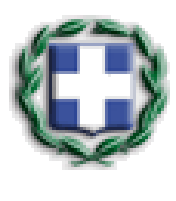 ΕΛΛΗΝΙΚΗ ΔΗΜΟΚΡΑΤΙΑΥΠΟΥΡΓΕΙΟ ΠΑΙΔΕΙΑΣ ΚΑΙ ΘΡΗΣΚΕΥΜΑΤΩΝ----ΠΕΡΙΦΕΡΕΙΑΚΗ Δ/ΝΣΗ Π. & Δ. ΕΚΠ/ΣΗΣ ΗΠΕΙΡΟΥ----     Δ/ΝΣΗ ΔΕΥΤΕΡΟΒΑΘΜΙΑΣ ΕΚΠΑΙΔΕΥΣΗΣ  Ν. ΑΡΤΑΣ                                  ΓΡΑΜΜΑΤΕΙΑ ΠΥΣΔΕ----Ταχ. Δ/νση: Ταγματάρχη Παπακώστα 6Τ.Κ. – Πόλη: 47132 – ΆρταΙστοσελίδα: http://dide.art.sch.grEmail: mail@dide.art.sch.grΠληροφορίες: Δώδου ΣοφίαΤηλέφωνο: 2681070380ΕΛΛΗΝΙΚΗ ΔΗΜΟΚΡΑΤΙΑΥΠΟΥΡΓΕΙΟ ΠΑΙΔΕΙΑΣ ΚΑΙ ΘΡΗΣΚΕΥΜΑΤΩΝ----ΠΕΡΙΦΕΡΕΙΑΚΗ Δ/ΝΣΗ Π. & Δ. ΕΚΠ/ΣΗΣ ΗΠΕΙΡΟΥ----     Δ/ΝΣΗ ΔΕΥΤΕΡΟΒΑΘΜΙΑΣ ΕΚΠΑΙΔΕΥΣΗΣ  Ν. ΑΡΤΑΣ                                  ΓΡΑΜΜΑΤΕΙΑ ΠΥΣΔΕ----Ταχ. Δ/νση: Ταγματάρχη Παπακώστα 6Τ.Κ. – Πόλη: 47132 – ΆρταΙστοσελίδα: http://dide.art.sch.grEmail: mail@dide.art.sch.grΠληροφορίες: Δώδου ΣοφίαΤηλέφωνο: 2681070380Άρτα, 01-09-2021Αρ. Πρωτ.:  6298ΕΛΛΗΝΙΚΗ ΔΗΜΟΚΡΑΤΙΑΥΠΟΥΡΓΕΙΟ ΠΑΙΔΕΙΑΣ ΚΑΙ ΘΡΗΣΚΕΥΜΑΤΩΝ----ΠΕΡΙΦΕΡΕΙΑΚΗ Δ/ΝΣΗ Π. & Δ. ΕΚΠ/ΣΗΣ ΗΠΕΙΡΟΥ----     Δ/ΝΣΗ ΔΕΥΤΕΡΟΒΑΘΜΙΑΣ ΕΚΠΑΙΔΕΥΣΗΣ  Ν. ΑΡΤΑΣ                                  ΓΡΑΜΜΑΤΕΙΑ ΠΥΣΔΕ----Ταχ. Δ/νση: Ταγματάρχη Παπακώστα 6Τ.Κ. – Πόλη: 47132 – ΆρταΙστοσελίδα: http://dide.art.sch.grEmail: mail@dide.art.sch.grΠληροφορίες: Δώδου ΣοφίαΤηλέφωνο: 2681070380ΕΛΛΗΝΙΚΗ ΔΗΜΟΚΡΑΤΙΑΥΠΟΥΡΓΕΙΟ ΠΑΙΔΕΙΑΣ ΚΑΙ ΘΡΗΣΚΕΥΜΑΤΩΝ----ΠΕΡΙΦΕΡΕΙΑΚΗ Δ/ΝΣΗ Π. & Δ. ΕΚΠ/ΣΗΣ ΗΠΕΙΡΟΥ----     Δ/ΝΣΗ ΔΕΥΤΕΡΟΒΑΘΜΙΑΣ ΕΚΠΑΙΔΕΥΣΗΣ  Ν. ΑΡΤΑΣ                                  ΓΡΑΜΜΑΤΕΙΑ ΠΥΣΔΕ----Ταχ. Δ/νση: Ταγματάρχη Παπακώστα 6Τ.Κ. – Πόλη: 47132 – ΆρταΙστοσελίδα: http://dide.art.sch.grEmail: mail@dide.art.sch.grΠληροφορίες: Δώδου ΣοφίαΤηλέφωνο: 2681070380ΠΡΟΣ:   Τα Σχολεία περιοχής ευθύνης μας                  Έδρες τους